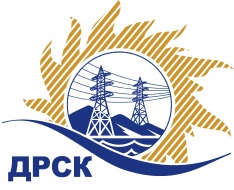 Акционерное Общество«Дальневосточная распределительная сетевая  компания»(АО «ДРСК»)Протокол заседания Закупочной комиссии по вскрытию поступивших конвертов г. БлаговещенскСпособ и предмет закупки: Закрытый электронный запрос цен на право заключения Договора на выполнение работ: Лот 3 - «Разработка проектно-сметной документации "ЛЭП-6 кВ в пгт. Талакан (строительство), ООО "ННК-Амурнефтепродукт"» (закупка 2047) Лот 4 - «Разработка проектно-сметной документации для выполнения мероприятий по технологическому присоединению заявителей к сетям 10/0,4 кВ для СП "ЦЭС"» (закупка 2048)по результатам предварительного отбора на право заключения рамочного соглашения (закупка 130) Разработка проектно-сметной документации для нужд филиала "АЭС" (Технологическое присоединение потребителей), филиал "АЭС"   (578982).Плановая стоимость закупки:закупка 2047 лот 3 -  135 650.00 рублей без учета НДС (160 067.00 руб. с учетом НДС);закупка 2048 лот 4 -  1 010 166.73 рублей без учета НДС (1 191 996.74 руб. с учетом НДС);ПРИСУТСТВОВАЛИ: Два члена постоянно действующей Закупочной комиссии АО «ДРСК» 2 уровня  Информация о результатах вскрытия конвертов:ОТМЕТИЛИ:В адрес Организатора закупки поступило 2 (две) заявки на участие в закупке, конверты с которыми были размещены в электронном виде на Торговой площадке Системы www.b2b-energo.ru. Вскрытие конвертов было осуществлено в электронном сейфе Организатора закрытого запроса цен на Торговой площадке Системы www.b2b-energo.ru автоматически.Дата и время начала процедуры вскрытия конвертов с заявками на участие в закупке: 04:00 (время московское) 20.04.2016. Место проведения процедуры вскрытия конвертов с заявками участников: Торговая площадка Системы www.b2b-energo.ruВ конвертах обнаружены заявки следующих участников закрытого запроса цен:Решили:Утвердить протокол заседания закупочной комиссии по вскрытию конвертов, поступивших на закрытый запрос цен.Ответственный секретарь Закупочной комиссии 2 уровня АО «ДРСК»	Т.В. ЧелышеваИгнатова Т.А.397-307№ 457/УКС-В«20» апреля 2016№Наименование участника и его адресЦена заявки на участие в закрытом запросе цен«Разработка проектно-сметной документации "ЛЭП-6 кВ в пгт. Талакан (строительство), ООО "ННК-Амурнефтепродукт"» (закупка 2047 лот 3 по результатам ПО 130 р. 2.1.1)«Разработка проектно-сметной документации "ЛЭП-6 кВ в пгт. Талакан (строительство), ООО "ННК-Амурнефтепродукт"» (закупка 2047 лот 3 по результатам ПО 130 р. 2.1.1)«Разработка проектно-сметной документации "ЛЭП-6 кВ в пгт. Талакан (строительство), ООО "ННК-Амурнефтепродукт"» (закупка 2047 лот 3 по результатам ПО 130 р. 2.1.1)1ООО "Энергоцентр" (675000, Россия, Амурская обл., г. Благовещенск, пер. Релочный, д. 3, оф. 43)Заявка подана 19.04.2016 в 03:33
Цена: 999 320,68 руб. (НДС не облагается)2ООО "АСЭСС" ((Амурская область, г. Благовещенск) ул. 50 лет Октября 228)Заявка: подана 19.04.2016 в 02:36
Цена: 1 180 196,74 руб. (цена без НДС: 1 000 166,73 руб.)«Разработка проектно-сметной документации для выполнения мероприятий по технологическому присоединению заявителей к сетям 10/0,4 кВ для СП "ЦЭС"» (закупка 2048 лот 4 по результатам ПО 130 р. 2.1.1)«Разработка проектно-сметной документации для выполнения мероприятий по технологическому присоединению заявителей к сетям 10/0,4 кВ для СП "ЦЭС"» (закупка 2048 лот 4 по результатам ПО 130 р. 2.1.1)«Разработка проектно-сметной документации для выполнения мероприятий по технологическому присоединению заявителей к сетям 10/0,4 кВ для СП "ЦЭС"» (закупка 2048 лот 4 по результатам ПО 130 р. 2.1.1)1ООО "Энергоцентр" (675000, Россия, Амурская обл., г. Благовещенск, пер. Релочный, д. 3, оф. 43)Заявка, подана 18.04.2016 в 06:59
Цена: 134 471,28 руб. (НДС не облагается)2ООО "АСЭСС" ((Амурская область, г. Благовещенск) ул. 50 лет Октября 228)Заявка: подана 19.04.2016 в 02:55
Цена: 160 067,00 руб. (цена без НДС: 135 650,00 руб.)